A2.2 Cours 3 Compréhension de l’oralJuliette K 1 : Cliquer 2X sur l’icône et prendre des notes. 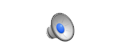 Voici quelques mots utiles:Orage – tonnerre - maison de campagne - voiture - lumière – forêt – chouette - allumettes – bougie - verre – yeux – cuisine  - escalier – chat – piano – bruit - assiette – porte … courir – casser – pleuvoir – entendre - marcher …2 : Écrire l’histoire que vous entendez…Exemple :Il était une fois, l’histoire terrible de JK qui voulait passer un weekend dans sa maison de campagne…C’était le soir, il y avait un orage et il pleuvait. Il y avait même du tonnerre. Soudain, la voiture s’est arrêtée et J.K est descendue de la voiture. Elle a entendu un hibou deux fois. Et ça, c’est un très mauvais signe…Elle est allée jusqu’à la maison, a pris ses clés et a ouvert la porte. A l’intérieur, elle a voulu allumer la lumière mais il n’y avait plus d’électricité. Alors elle a allumé une bougie avec des allumettes. Prudente et inquiète, elle marchait lentement dans la maison. Elle a ouvert une porte mais tout d’un coup, elle a entendu le piano. Qui jouait du piano dans cette maison vide ? Elle avait très peur, mais elle était courageuse, alors elle est montée dans l’escalier. Tout d’un coup, quelque chose est tombé sur le sol et s’est cassé. Un vase, un verre ? Un chat a miaulé et elle a aussi entendu le piano à nouveau. Juliette a hurlé très fort. Est-ce qu’il y avait quelqu’un dans la maison ? Qu’est-ce qui se passait ?Elle est descendue à toute vitesse, a ouvert la porte pour sortir de la maison. Mais elle a encore entendu le piano et le chat qui miaulait. Il y avait beaucoup de tonnerre.Le chat a miaulé encore une fois... Puis plus rien !Dans la maison, il y avait un cadavre à côté du chat !